The earth is _________________________________ on its ___________________ which causes the sun to hit Earth either with ___________________________ sunlight or ________________________ sunlight. The Earth also ____________________________ around the sun which determines which _________________________________receives direct/indirect sunlight. –Kaitlin JohnsonThe seasons are caused by the tilt of the Earth's _______________away or toward the sun as it _______________________________around the sun. When the northern hemisphere is tilted toward the sun, that region of Earth warms because of the corresponding increase in solar radiation. The sun’s rays are striking that part of Earth at a more _______________ angle. This is when _______________ occurs in the Northern Hemisphere.When the northern hemisphere is oriented away from the sun, the sun’s rays are less _______________________________and that part of Earth cools. This is when __________________________ occurs in the Northern Hemisphere. When it’s winter in the Northern Hemisphere, it’s ______________________________ in the Southern Hemisphere.Label the 4 seasons.                                             2. Explain why summer & winter occur.    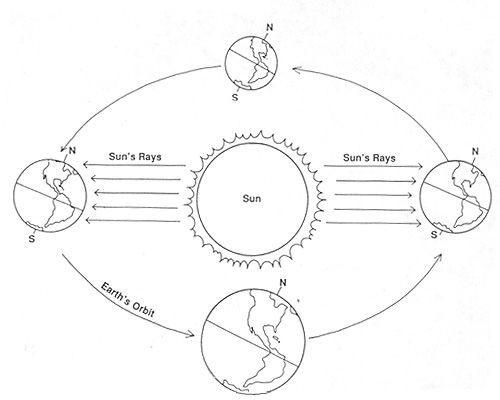 